Конспект индивидуального занятия по логопедииЗвуки Л - Р Цель: автоматизация зв. Л, постановка зв.Р.1.Оргмомент. Есть ли у тебя дома игрушки? В какие игрушки ты любишь играть? Наша гостья тоже любит играть в игрушки. Как же зовут нашу гостью?2. Задание от Буквоеда.Составить имя по схеме - Лариса .3. Артикуляционная гимнастика.Покажем Ларисе, как научились делать упражнения: лопатка, иголка, грибок, лошадка, качели, парус.4.Упражнение « Замени звук»(подбери пару)5. Упражнение  «Магазин». Вместе с Ларисой  отправляемся в магазин игрушек.Купить те игрушки, в названии которых слышится зв.Л. Цена – выполнить задание.6. Упражнения на зв.РНазвать оставшиеся игрушки. Какой общий звук слышится в их названии?Сегодня будем учиться правильно произносить звук Р.Упражнения на зв.Р1. Широкий язык разместить на верхние зубы, образуя щель между языком и зубами. Дуть воздух через кончик языка, используя трубочку(флакон от духов, бутылочку с маленьким горлышком).2.Производить выдыхаемым воздухом дрожание обеих губ, сначала шепотное, затем с голосом. В случае затруднения указательным пальцем быстро двигать вверх-вниз, задевая губы.3. То же, но с помещенным между губами свободным кончиком языка. Сочетание этой вибрации с гласными А,О,У,Ы4. Задувание на кончик языка, который плотно прикасается только к верхней губе. Задувание производится настолько сильно, чтобы вызвать вибрацию верхней губы совместно с кончиком языка.5. Производить попеременное задувание на кончик языка, то сближенного с губами, то помещенного в зубной полости.6. Широко открыть рот, присосать широкий язык к небу. Сильно задувать на кончик языка, стараясь вызвать вибрацию.7. Поднять кончик языка к альвеолам и долго тянуть звук З, при этом быстро двигать указательным пальцем по нижней части языка, ближе к его краю.8. «Барабан». Поднять язык за верхние зубы, постучать кончиком языка по деснам, произнося д-д-д-д-д. Нижняя челюсть в спокойном состоянии.9.Губы округлить (придать овальную форму). Зубы разомкнуть на расстояние 1,5 пальцев. Язык установить в положении чашечки. Не меняя положения, внести его в рот и загнутым кончиком прикоснуться к альвеолам(бугоркам).7.ДУ «Запомни и назови».(зв.Р)8.Лабиринт 6.(Комарова, звук Л)Покажем Ларисе, как правильно ходить по лабиринту.9. Упражнение «Аналогии».           ИТОГ.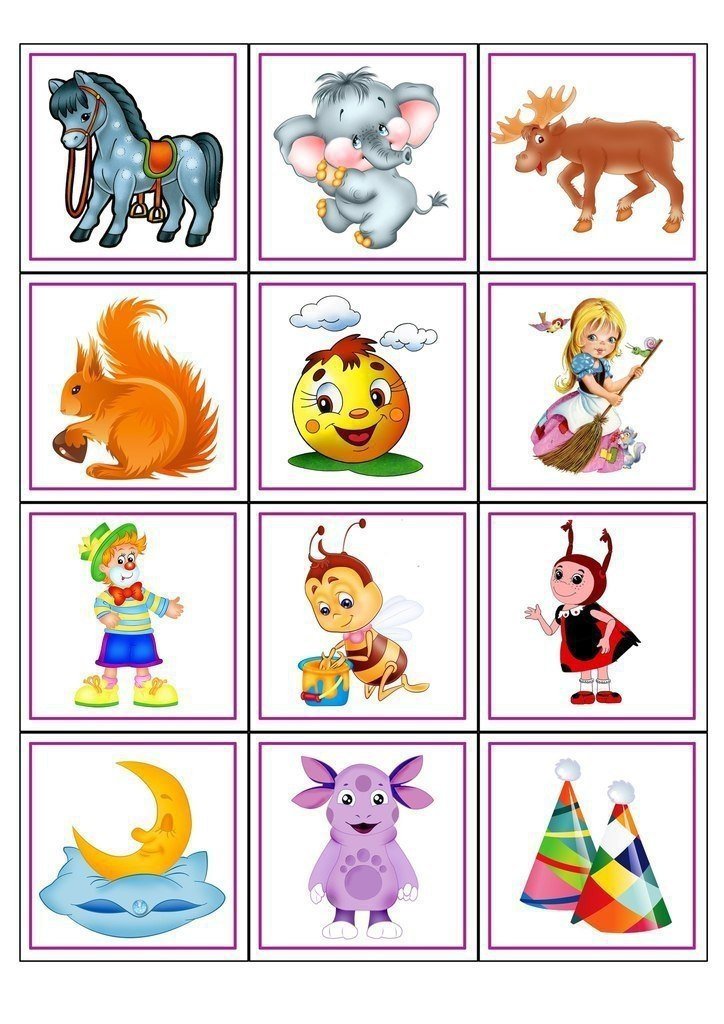 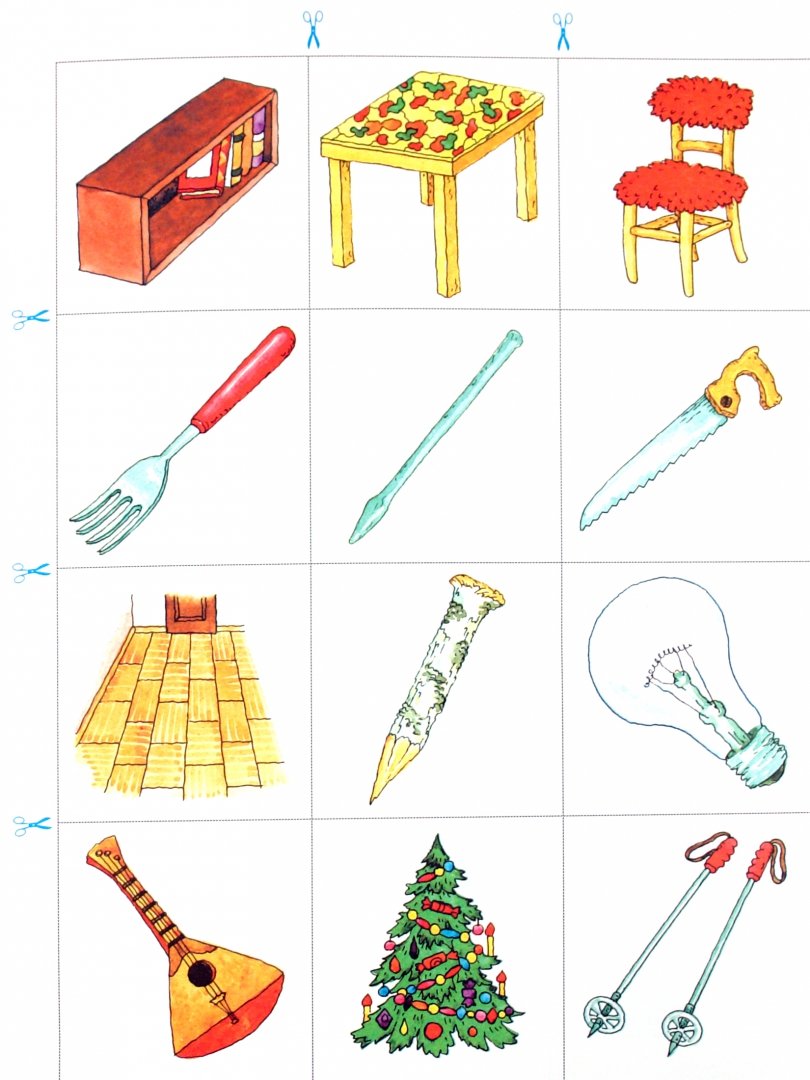 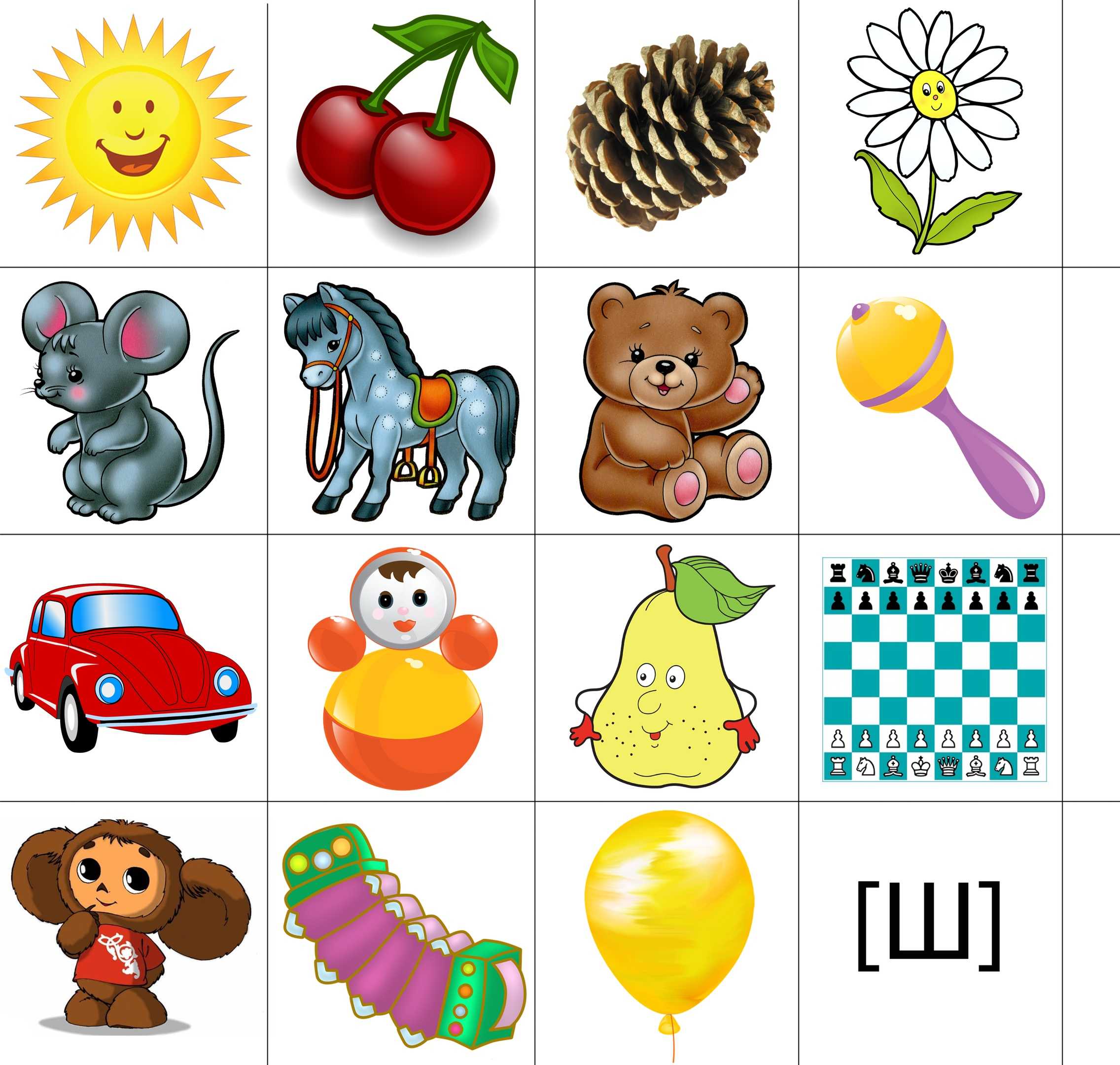 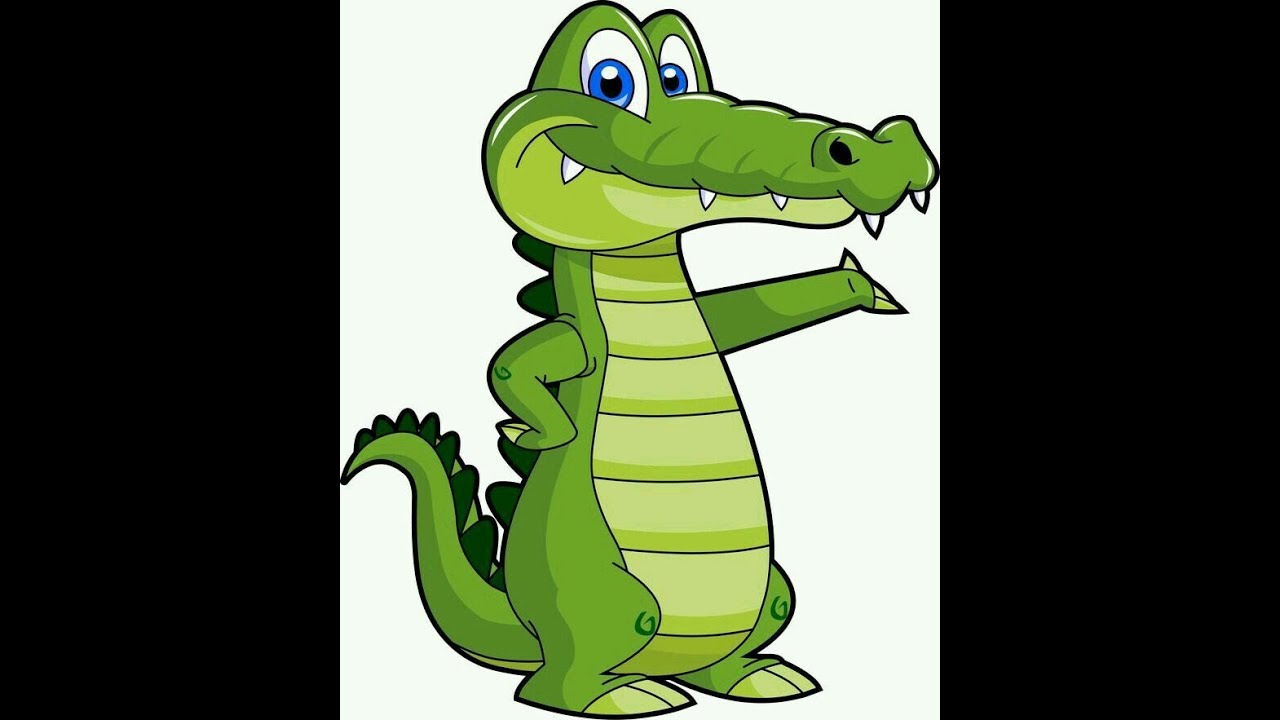 Замени звук (Подбери пару)1 вариант.Педагог произносит слова. Необходимо заменить первый звук в слове на звук Л. Назвать новое слово, которое получилось.2 вариант.Ребёнку предлагают рассмотреть предложенные картинки, отличающиеся первым звуком. Затем дают задание подобрать пары картинок: ком – лом, кокон – локон и т.д.Слова и картинки: мак, лак, сук, лук.ком, лом, нуга, луга, папа, лапа, ножка, ложка, маска, ласка, кокон, локон, бадья, ладья, таять, лаять, Павка, лавка.Упражнение «Аналогии».Рассмотри и назови все картинки. Найди подходящие друг другу картинки из красной и синей рамочек и соедини их. Расскажи, что у тебя получилось — составь словосочетания по образцу. Образец: яблоня и яблоко (лошадь и седло, белка и дупло, лодка и весло, водолаз и ласты, полотенце и мыло).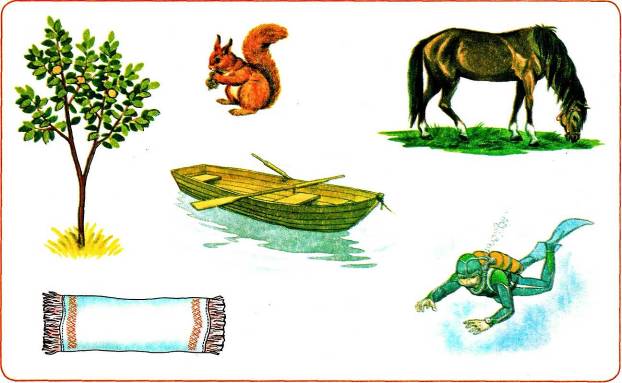 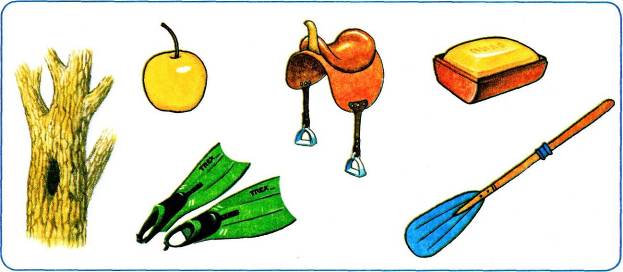 Запомни и назови.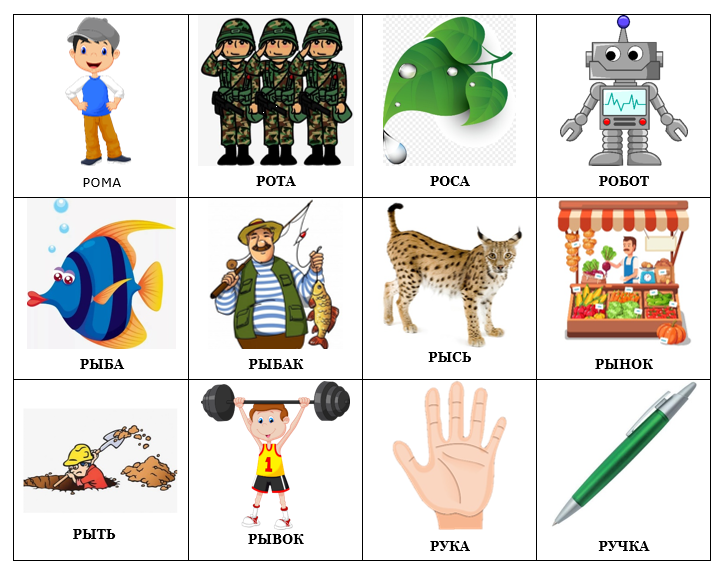 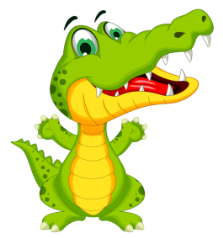 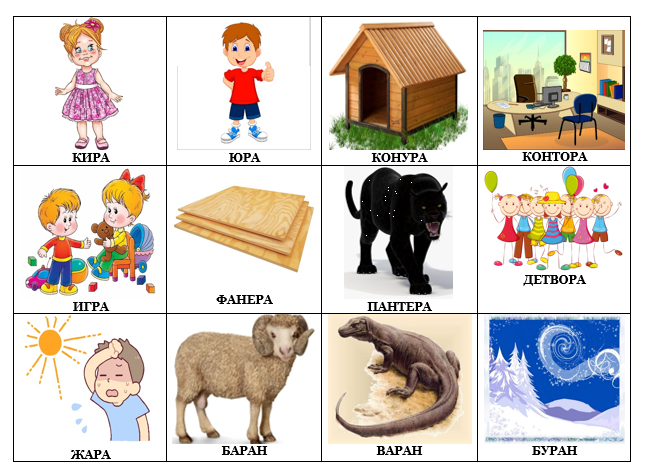 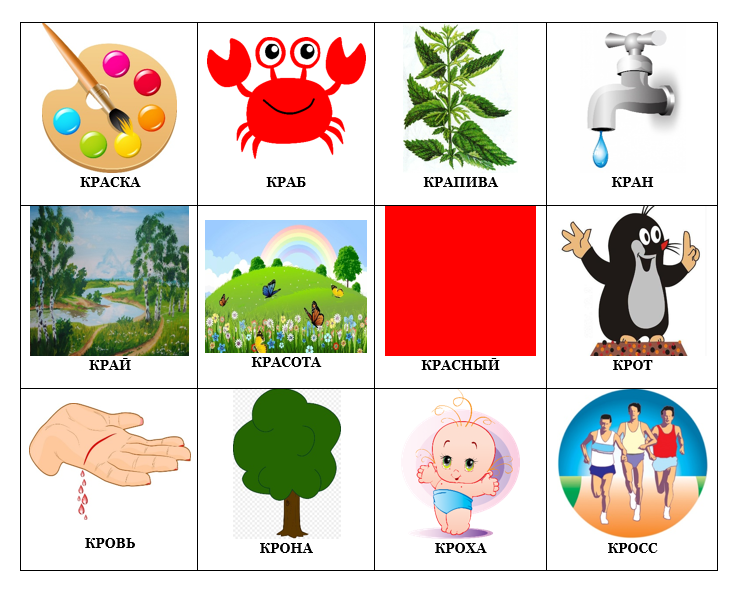 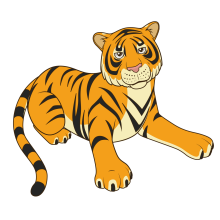 Карточка, на которой с 2-х сторон изображены предметные картинки на любые лексические темы. Стороны карточки отличаются расположением и количеством предметов. Педагог показывает 1 сторону  карточки, предлагает ребёнку назвать предметы, запомнить их. Затем переворачивает карточку на 2 сторону и спрашивает «Что изменилось?». А - ֍И - ▲С - ⸨Ъ - ⁜Б - ΩЙ - ⸩Т -╠Ы - ⁂В - ՈК - ◄У - ₼Ь - ꝭГ -╠Л - ■Ф - ֍Э - ՈД - ⸨М - ₼Х - ⸙Ю -◄Е - ╬Н - ՈЦ -※Я - ▬Ё - ╞О - ꝭЧ - ╬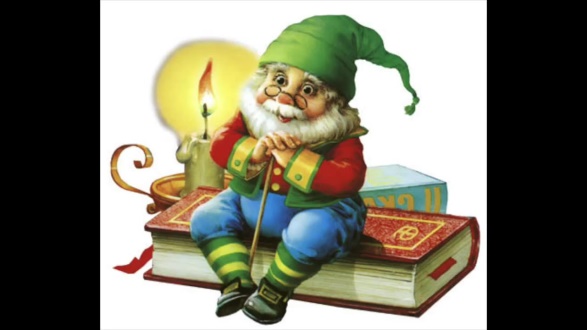 Ж - ⸙П - ※Ш -⸩З - ▬Р - ⁂Щ - ■֍⁂▲⸨֍СКОРОГОВОРКАЧИСТОГОВОРКАПРЕДЛОЖЕНИЕНАЗОВИ  ЛАСКОВОКОЛИЧЕСТВО СЛОГОВКОЛИЧЕСТВО СЛОГОВСТИХОТВОРЕНИЕЗАГАДКАМЕСТО ЗВУКАКОЛИЧЕСТВО СЛОГОВМЕСТО ЗВУКАУПРАЖНЕНИЕ НА ЗВУККАКОЙ, КАКАЯ, КАКОЕ?КАКОЙ, КАКАЯ, КАКОЕ?